دفتر سلامت جمعیت خانواده ومدارس  اداره سلامت جوانان  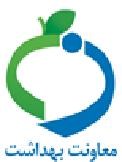 چک لیست بازدید از پایگاه سلامت / خانه بهداشت.......................  شبکه / مرکز بهداشت شهرستان......................  جدول جمع بندي نتایچ پایشامتیاز خودارزیابیامتیازکسبشدهحداکثر امتیاز فعالیتروش ارزشیابیاستاندارد مورد انتظارفعالیت مورد انتظاربرنامه10امتیازمشـــاهده و بررســـی مستندات1.مشخص بودن جمعیت گروه هدف 18تا29سال تحت پوشش (به تفکیک جنس، وضعیت تاهل، *وضعیت تحصیلی)(2امتیاز)  2. 1-موجود بودن اطلاعات آماري برگرفته از سامانه یکپارچه بهداشت [(تعداد جوانان ثبت شده در سامانه جمعیت حداقل یک خدمت گرفته)](2امتیاز) 2..میانگین خدمتی (2 امتیاز) ، 3.درصد مراقبت جوانان به صورت فصلی(2امتیاز)   4. *درصد ارجاعات پیگیري شده(2 امتیاز)اطلاعات جمعیتی و شاخص هاي برنامه1..مـــــمدیریت و برنامه ریزي    6امتیازمشـــاهده و بررســـی مستندات1.تکمیل بودن پانل مدیریتی ابلاغی سلامت جوانان(3 امتیاز)  2. جمعبندی و تحلیل نتایج پانل (3امتیاز)  پانل مدیریتی  1..مـــــمدیریت و برنامه ریزي    3متیازبررسی مستندات1.وجود جدول گانت تکمیل شده منطبق با زمان مورد انتظار (3 امتیاز)  جدول گانت فعالیتها  1..مـــــمدیریت و برنامه ریزي    توضیحات:   *وضعیت تحصیلی تا اطلاع ثانوي از سامانه سیب قابل استخراج نیست                  *درصد ارجاعات پیگیري شده  تا اطلاع ثانوي از سامانه سیب  قابل استخراج نیست  توضیحات:   *وضعیت تحصیلی تا اطلاع ثانوي از سامانه سیب قابل استخراج نیست                  *درصد ارجاعات پیگیري شده  تا اطلاع ثانوي از سامانه سیب  قابل استخراج نیست  1..مـــــمدیریت و برنامه ریزي    19جمع امتیاز برنامه / جمع امتیاز کسب شده / جمع امتیاز خودارزیابی  جمع امتیاز برنامه / جمع امتیاز کسب شده / جمع امتیاز خودارزیابی  جمع امتیاز برنامه / جمع امتیاز کسب شده / جمع امتیاز خودارزیابی  15 امتیازمشـــاهده و بررســـی مستندات1.موجود بودن فایل و فیزیک بسته خدمتی پزشک و غیر پزشک جوانان 18تا29 سال (5امتیاز)  2.وجود فایل و فیزیک دستورالعمل ها (5امتیاز)  3.وجود فایل و فیزیک نامه هاي ابلاغی (5امتیاز)  موجود بودن مستندات2.دســتور العمل هــــا و مــــواد آموزشی20 امتیازپرسش و پاسخبررسی سامانه، مصاحبه با خدمت گیرنده1.تسلط به برنامه هاي واحد (6امتیاز)  2.تسلط به سامانه یکپارچه بهداشت (سیب) (4امتیاز)  3.تکمیل فرم هاي سلامت جوانان در سامانه طبق دستورالعمل (5جوان بررسی، به ازاء هر مورد 2 امتیاز) (10امتیاز)   دانش و مهارت2.دســتور العمل هــــا و مــــواد آموزشی35جمع امتیاز برنامه / جمع امتیاز کسب شده / جمع امتیاز خودارزیابی  جمع امتیاز برنامه / جمع امتیاز کسب شده / جمع امتیاز خودارزیابی  جمع امتیاز برنامه / جمع امتیاز کسب شده / جمع امتیاز خودارزیابی  6 امتیازســــامانه، مشــــاهده مستندات1.تنظیم فرم درخواست مگادوز ویتامین دي مورد نیاز ( طی هماهنگی با کارشناسان مربوطه)(2امتیاز)  2.موجودي کافی مگادوز ویتامین دي با توجه به جمعیت جوانان تحت پوشش (طی هماهنگی با کارشناسان مربوطه)(2امتیاز)  3.درصد جوانان مصرف کننده قرص ویتامین D  (طی هماهنگی با کارشناسان مربوطه) (2 امتیاز)درخواســـت مکمـــل ویتامین D مورد نیاز3..ساماندهی  4 امتیازمشـــاهده و بررســـی مستندات1.هماهنگی مراقبین سلامت پایگاه/ بهورزان خانه بهداشت در پیگیري ارتقاي سلامت جوانان منطقه و اجراي برنامه ها (4امتیاز)  هماهنگی درون بخشی3..ساماندهی  10جمع امتیاز برنامه / جمع امتیاز کسب شده / جمع امتیاز خودارزیابی  جمع امتیاز برنامه / جمع امتیاز کسب شده / جمع امتیاز خودارزیابی  جمع امتیاز برنامه / جمع امتیاز کسب شده / جمع امتیاز خودارزیابی  33 امتیازمشــاهده و بررســی مستندات1.ثبت صد درصد جوانان تحت پوشش در سامانه یکپارچه بهداشت (سیب) (4امتیاز)  2.پوشش مطلوب مراقبت جوانان (4امتیاز)  3.مطلوب بودن میانگین خدمتی ارائه شده به جوانان (2امتیاز)  4.* پیگیری تا حصول نتیجه موارد ارجاع شده (4امتیاز)  5.ثبت بیماری هاي تایید شده در قسمت " ثبت وقایع" در سامانه (4امتیاز)  6.برگزاري جلسات آموزشی جهت جوانان (4امتیاز)  7.ارزیابی مقدماتی و معاینات دانشجویان معرفی شده و ثبت در سامانه (2امتیاز)  8. برگزاري کمیته ارتقاي سلامت جوانان (2امتیاز)  9.جلب مشارکت ذینفعان منطقه در خصوص ارتقاي سلامت جوانان (3امتیاز)  10.انجام مداخلات موثر و به موقع جهت رفع مشکلات سلامت جوانان و تلاش در جهت رفع مشکل (4امتیاز)  اقـــدام بـــر اســـاس انتظاراتابلاغی4..بررســـــــی عملکرد  توضیحات:  * تازمان دسترسی به سامانه قابل استخراج نیست  توضیحات:  * تازمان دسترسی به سامانه قابل استخراج نیست  4..بررســـــــی عملکرد  33جمع امتیاز برنامه / جمع امتیاز کسب شده / جمع امتیاز خودارزیابی  جمع امتیاز برنامه / جمع امتیاز کسب شده / جمع امتیاز خودارزیابی  جمع امتیاز برنامه / جمع امتیاز کسب شده / جمع امتیاز خودارزیابی  3 امتیاز  مشــاهده و بررســی مستندات1.ارسال عملکرد در خصوص(ازدواج سالم، پیشگیري از مرگ، روابط اجتماعی سالم و...) (1امتیاز) 2.ارسال نتایج اقدامات ارزیابی و معاینات جوانان (2امتیاز)  ارسال گزارش عملکرد  5..گزارش دهی    3جمع امتیاز برنامه / جمع امتیاز کسب شده / جمع امتیاز خودارزیابی  جمع امتیاز برنامه / جمع امتیاز کسب شده / جمع امتیاز خودارزیابی  جمع امتیاز برنامه / جمع امتیاز کسب شده / جمع امتیاز خودارزیابی  100جمع امتیاز  جمع امتیاز  جمع امتیاز  امتیاز کسب شده  امتیاز کسب شده  امتیاز کسب شده  کل امتیازگزارش دهیبررسی عملکردساماندهیدستورالعمل و مواد آموزشیمدیریت و برنامه ریزيعنوانعنوان1003331035  19امتیاز مطلوب  امتیاز مطلوب  امتیاز کسب شده امتیاز کسب شده  <60ضعیفامتیاز    80-60متوسطامتیاز    >80خوبامتیاز  پیشنهادات  پیشنهادات  تاریخ بازدید:                                                                                     نام و نام خانوادگی بازدید کننده:                                                                                         سمت:  تاریخ بازدید:                                                                                     نام و نام خانوادگی بازدید کننده:                                                                                         سمت:  تاریخ بازدید:                                                                                     نام و نام خانوادگی بازدید کننده:                                                                                         سمت:  تاریخ بازدید:                                                                                     نام و نام خانوادگی بازدید کننده:                                                                                         سمت:  تاریخ بازدید:                                                                                     نام و نام خانوادگی بازدید کننده:                                                                                         سمت:  تاریخ بازدید:                                                                                     نام و نام خانوادگی بازدید کننده:                                                                                         سمت:  تاریخ بازدید:                                                                                     نام و نام خانوادگی بازدید کننده:                                                                                         سمت:  